AUTHORIZATION TO DISCLOSE MEDICAL RECORDSFor the Following Purposes:    By Checking the Boxes Below, I Specifically Authorize the Use and/or Disclosure of the Following Health Information And/or Medical Records, If Such Information And/or Records Exist:The Following Items Must Be Initialed to Be Included in the Use And/or Disclosure:_______		HIV/AIDS relate information and/or records HBV, TB or Other Communicable Diseases_______		Mental Health Information and/or Records_______		Domestic Violence_______		Genetic Testing Information and/or records_______	Drug/Alcohol diagnosis, treatment or referral information (Federal regulations require a description of how much and what kind of information is to be disclosed.) Describe:	________________________________________________________________________________ _______	Other: __________________________________________________________________________I understand that, if the person or entity receiving the information is not a health care provider or health plan covered by federal privacy regulations, the information described above may be re-disclosed and no longer protected by HIPAA and other federal and state regulations. However, the recipient may be prohibited from disclosing substance abuse information under the Federal Substance Abuse Confidentiality Requirements.I also understand that the person I am authorizing to use and/or disclose the information may not receive compensation for doing so.I, further understand that I may refuse to sign this authorization and that my refusal to sign will not affect my ability to obtain treatment or payment of my eligibility for benefits. I may inspect or copy any information to be used and/or disclosed under this authorization. Finally, I understand that I may revoke this authorization, in writing, at any time, provided that I do so in writing, except to the extent that action has been taken in reliance upon this authorization. Unless Revoked Earlier, this Authorization Will Expire in Six (6) Months from the Date of Signing or until (Insert Date): ______________________.I give authorization to the provider listed above to disclose a copy of the specific health/medical information identified above:Print Patient’s Name: ____________________________________    Date: _____________________________Signature of Patient or Patient’s Personal Representative: _____________________________________________  Print Name of Personal Representative (if applicable): ________________________________________________   Relationship to patient: ___________________________  WITNESS: _________________________________Identity of Requestor Verified:   Photo ID          Matching ID          Other: _______________________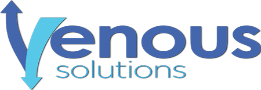 NAME OF PATIENTDATE OF BIRTHSS#RECORDS WILL BE DISCLOSED TO:RECORDS WILL BE DISCLOSED TO:RECORDS WILL BE DISCLOSED TO:RECORDS WILL BE DISCLOSED TO:NamePhoneAddressFaxContinuity of  CarePersonal Information   Personal Information   Legal (To Attorney/Court)   Disability  InsuranceOther:Please send the entire Medical Record (all information) to the above named recipient.Please send the entire Medical Record (all information) to the above named recipient.Please send the entire Medical Record (all information) to the above named recipient.Please send the entire Medical Record (all information) to the above named recipient.Please send the entire Medical Record (all information) to the above named recipient.Office Notes and ReportsDiagnostic ReportsBilling StatementsRx HistoryTranscribed Hospital ReportsLaboratory ReportsOthers Listed Here:Others Listed Here:Others Listed Here:Others Listed Here:Others Listed Here:Time Period Requested: ____________________  through __________________________Time Period Requested: ____________________  through __________________________Time Period Requested: ____________________  through __________________________Time Period Requested: ____________________  through __________________________Time Period Requested: ____________________  through __________________________We use a flat fee or actual costs based on type and amount of records for records requests with a signed consent from the patient: